Jaké poznáš geometrické tvary? Vybarvi motýlkům křídla podle barev nápovědy!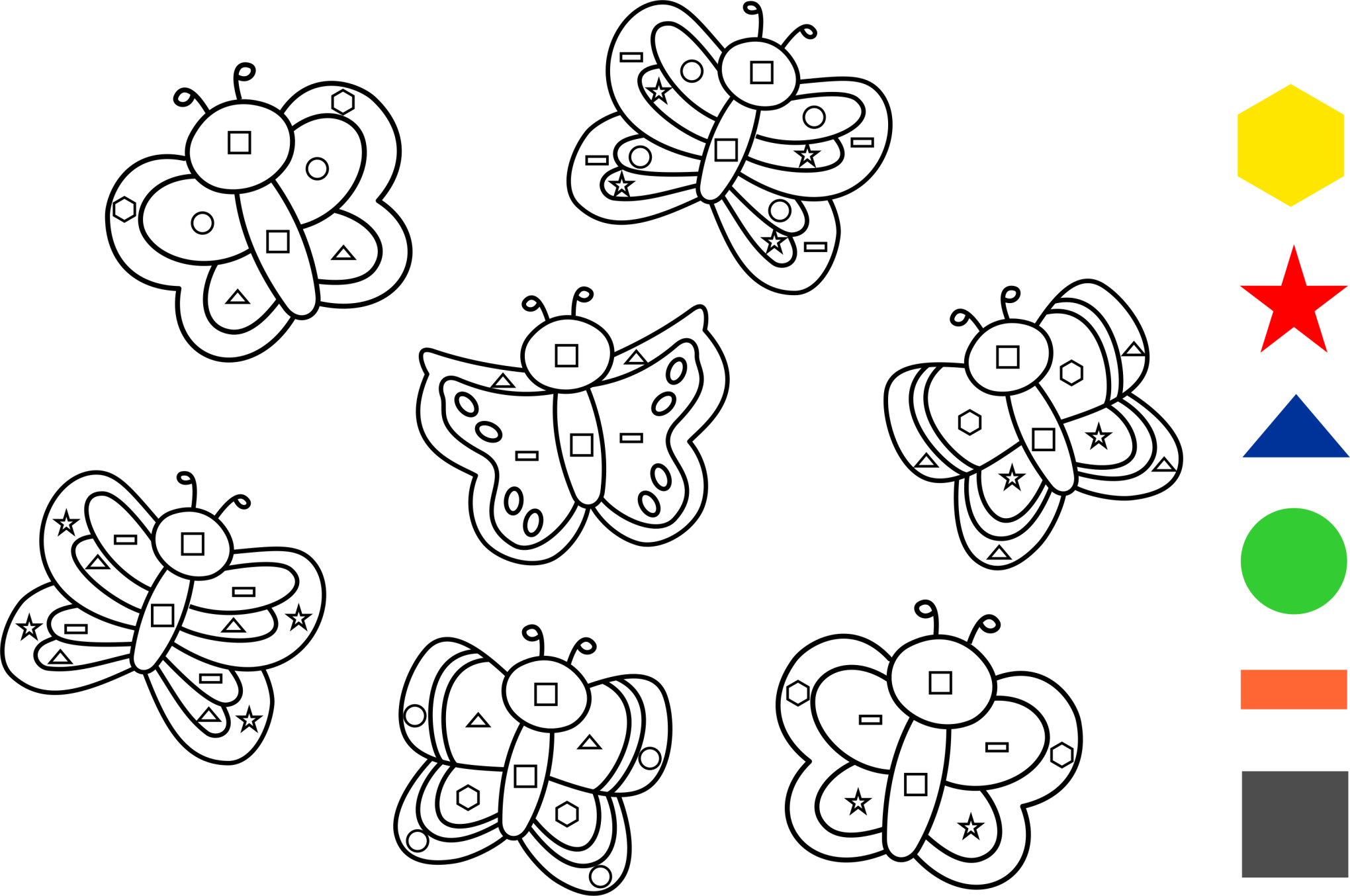 Jaké poznáš geometrické tvary? Vybarvi velikonoční kraslice podle barev nápovědy!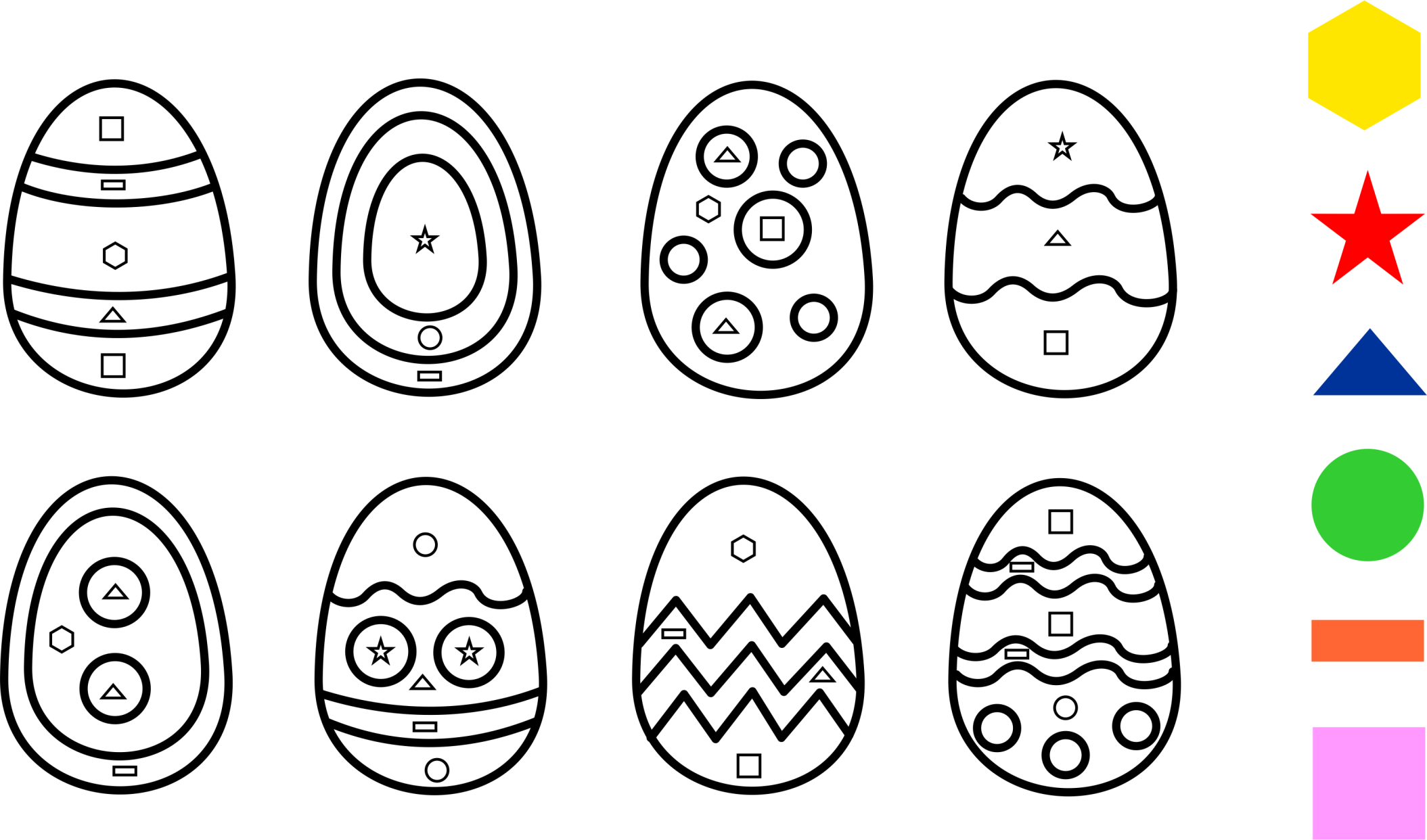 Jaké poznáš geometrické tvary? Vybarvi housenkám tělíčka podle barev nápovědy!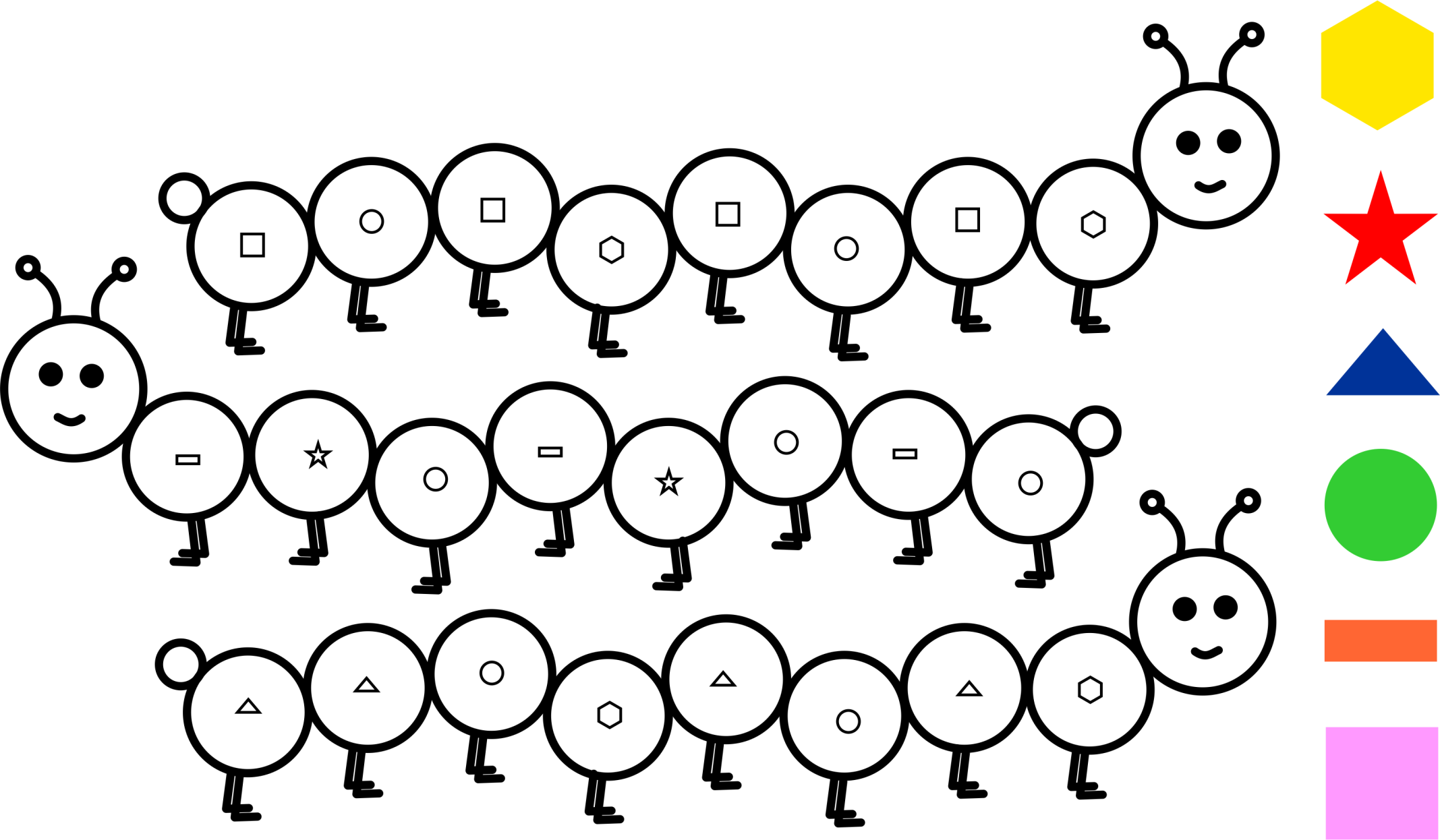 